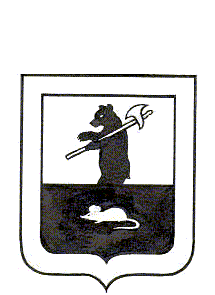 АДМИНИСТРАЦИЯ   ГОРОДСКОГО  ПОСЕЛЕНИЯ  МЫШКИНПОСТАНОВЛЕНИЕг. Мышкин04.07. 2018									                   № 210 О признании утратившимсилу постановление Администрациигородского поселения Мышкинот 31.05.2018 № 175В соответствии с  Федеральным законом от 06.10.2003 года №131-ФЗ «Об  общих принципах организации местного самоуправления в Российской  Федерации»,                                                   ПОСТАНОВЛЯЕТ:	1.Признать утратившим силу постановление Администрации городского поселения Мышкин от 31.05.2018 № 175 «О временном ограничении движения транспортных средств».	1.1.МУ «Управление городского хозяйства» (Быкова О.Ю.) демонтировать знак «Въезд запрещен».	2.Контроль за исполнением настоящего постановления оставляю за собой.	3.Опубликовать настоящее постановление в газете «Волжские зори» и разместить на официальном сайте Администрации городского поселения Мышкин.    	4.Постановление вступает в силу с момента подписания.Глава городскогопоселения Мышкин                                                      			Е.В.Петров 